STATE OF HAWAI῾ISTATE COUNCIL ON DEVELOPMENTAL DISABILITIESPRINCESS VICTORIA KAMĀMALU BUILDING1010 RICHARDS STREET, ROOM 122HONOLULU, HAWAI῾I 96813TELEPHONE: (808) 586-8100    FAX: (808) 586-7543TRANSITION AND EMPLOYMENT COMMITTEE MEETINGMonday, January 27, 202010:30 a.m. – 12:00 p.m.Princess Victoria Kamāmalu Building1010 Richards Street, Conference Room 003 A&BAGENDA I.	CALL TO ORDERII.	INTRODUCTIONS. III.	STATEMENTS FROM THE PUBLICIV.	CONSENT ITEMSMinutes of the November 25, 2019 Committee MeetingAgendaREPORTSDivision of Vocational RehabilitationDepartment of Education Division of Developmental Disabilities Waiver Employment ReportSelf Advocacy Advisory Council VI.	UNFINISHED BUSINESSReview Progress Action Plan B.  Review Monkey Survey ProgressC.  Project SearchVII.	NEW BUSINESSReport on ACRE Certification-Roxann KehusNeighbor Island-Transition and Employment related activitiesVIII.	ANNOUNCEMENTSIX.	NEXT MEETING & AGENDAX.	ADJOURNMENT 		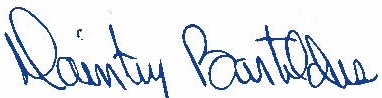 Daintry Bartoldus, Executive AdministratorIf you require access accommodations, please call the DD Council office (808) 586-8100 by Wednesday, January 22, 2020.  Requests for access accommodations received after the deadline date may not assure that accommodations requests will be met.  It is the practice of the DD Council that any materials distributed during a meeting need to be accessible for all people in attendance.  Materials in non-accessible format may not be distributed.  The following formats may be needed: Print, Large Print, Braille, and Audio.  Please call the DD Council office regarding number of copies needed.